아산정책연구원(이사장 윤영관)은 2023년 4월 25일(화) 그랜드 하얏트 서울에서 ‘한∙미동맹 70년과 그 이후(Alliance of 70 Years and Beyond)’라는 주제로 ‘아산 플래넘 2023’을 개최한다. 올해 아산 플래넘은 한∙미동맹 70주년을 맞아 동맹의 의미를 평가하고, 당면한 과제와 도전에 대해 논의하고 동맹의 미래와 새로운 역할에 대한 제언을 제시하고자 한다.  이번 아산 플래넘에서 정몽준 명예이사장이 환영사를, 기조연설은 존 볼튼(John Bolton) 전 미 국가안보보좌관이 할 예정이다. 이어, 장호진 외교부 1차관, 조이 사쿠라이(Joy Sakurai) 주한 미 부대사, 헨리 키신저(Henry Kissinger) 전 미 국무장관, 존 햄리(John Hamre) 미 전략국제문제연구소(CSIS) 소장의 축사가 있을 예정이다.금년 아산 플래넘에는 에드윈 퓰러(Edwin Feulner) 헤리티지재단 설립자, 폴 월포위츠(Paul Wolfowitz) 전 미국 국방부 부장관 및 전 세계은행 총재, 월터 샤프(Walter Sharp) 전 한미연합사 사령관, 카렌 하우스 전 월스트리트저널 발행인, 성 김(Sung Kim) 미 국무부 대북특별대표, 랜달 슈라이버(Randall Schriver) 전 미 국무부 인도태평양 차관보, 카렐 드 휴흐트(Karel De Gucht) 전 유럽통상장관, 쟈칭궈(Jia Qingguo) 베이징대 교수, 도쿠치 히데시(Tokuchi Hideshi) 일본 평화안전보장연구소 소장, 게오르기 톨로라야(Georgy Toloraya) 러시아과학아카데미 아시아전략센터장 등 글로벌 외교∙안보 전문가 40여 명이 참여한다. 한∙미동맹 70년의 도전과 기회를 모색하고자 개최되는 이번 아산 플래넘은 총 5 개의 세션으로 구성된다. 참석자들은 미∙중 전략경쟁, 러시아의 우크라이나 침공, 북핵 도발, 전세계적 ‘경제안보(economic security)’ 이슈 부상 등 국제질서 재편 경쟁에 대해 논의하고, 급변하는 국제환경 속에서 동맹의 발전방향을 제시한다.* 현장의 공간 제약으로 인해 참석은 부득이 외교/통일부 상주 출입기자단에게 우선적으로 제공할 예정인 점, 미리 양해를 구합니다.* 회의는 영어로 진행되며, 영한 동시통역이 제공됩니다.Agenda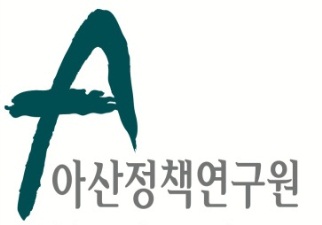 보 도 자 료  Press Release보 도 자 료  Press Release2023년 4월 24일2023.04.25 부터 보도 가능합니다.총 4장 담당: 출판홍보실 전화: 02-3701-7338이메일: communications@asaninst.org아산정책硏, ‘아산 플래넘 2023’ 4월 25일 개최- ‘한∙미동맹 70년과 그 이후(Alliance of 70 Years and Beyond)’ -TimePanel TitlePanelistAffiliationOpening Ceremony09:00-10:00Grand Ballroom I+IIWelcoming RemarksChung Mong JoonThe Asan Institute for Policy StudiesOpening Ceremony09:00-10:00Grand Ballroom I+IICongratulatory RemarksChang HojinMinistry of Foreign Affairs of the Republic of KoreaOpening Ceremony09:00-10:00Grand Ballroom I+IICongratulatory RemarksJoy M. SakuraiU.S. Embassy in SeoulOpening Ceremony09:00-10:00Grand Ballroom I+IICongratulatory RemarksHenry A. Kissinger(Video Remarks)Kissinger Associates, Inc.Opening Ceremony09:00-10:00Grand Ballroom I+IICongratulatory RemarksJohn J. Hamre(Video Remarks)Center for Strategic and International StudiesOpening Ceremony09:00-10:00Grand Ballroom I+IIKeynote AddressJohn R. BoltonFormer U.S. National Security Advisor;Former U.S. Ambassador to the United Nations10:00-10:10BreakBreakBreakPlenary Session 110:10-11:40Grand Ballroom I+II World in TurbulenceKaren E. HouseHarvard Belfer Center for Science and International AffairsPlenary Session 110:10-11:40Grand Ballroom I+II World in TurbulenceYoon Young-kwanThe Asan Institute for Policy StudiesPlenary Session 110:10-11:40Grand Ballroom I+II World in TurbulenceEdwin J. FeulnerThe Heritage FoundationPlenary Session 110:10-11:40Grand Ballroom I+II World in TurbulenceJames B. SteinbergSchool of Advanced International Studies, Johns Hopkins UniversityPlenary Session 110:10-11:40Grand Ballroom I+II World in TurbulenceRandall SchriverFormer U.S. Assistant Secretary of Defense for Indo-Pacific Security AffairsPlenary Session 110:10-11:40Grand Ballroom I+II World in TurbulenceMaria Castillo FernandezEuropean Union to the Republic of Korea Plenary Session 110:10-11:40Grand Ballroom I+II World in TurbulenceJia QingguoPeking UniversityPlenary Session 110:10-11:40Grand Ballroom I+II World in TurbulenceKen JimboKeio University11:40-13:10Grand SalonNamsan I+IILuncheon- Luncheon Speech: Paul D. Wolfowitz, Former U.S. Deputy Secretary of DefenseLuncheon- Luncheon Speech: Paul D. Wolfowitz, Former U.S. Deputy Secretary of DefenseLuncheon- Luncheon Speech: Paul D. Wolfowitz, Former U.S. Deputy Secretary of DefenseConcurrentSession 2-113:10-14:25Grand Ballroom I+IIState of AlliancesJakob HallgrenSwedish Institute of International Affairs ConcurrentSession 2-113:10-14:25Grand Ballroom I+IIState of AlliancesChoi Byung HyukCouncil on Korea-U.S. Security StudiesConcurrentSession 2-113:10-14:25Grand Ballroom I+IIState of AlliancesKim Byung JooNational Assembly of the Republic of KoreaConcurrentSession 2-113:10-14:25Grand Ballroom I+IIState of AlliancesPaul D. WolfowitzFormer U.S. Deputy Secretary of DefenseConcurrentSession 2-113:10-14:25Grand Ballroom I+IIState of AlliancesYamaguchi NoboruInternational University of Japan ConcurrentSession 2-113:10-14:25Grand Ballroom I+IIState of AlliancesAndrew HarrisonUnited Nations CommandConcurrent Session 2-213:10-14:25Grand Ballroom IIIFlashpoints in theIndo-PacificLee Chung MinCarnegie Endowment for International Peace; KAISTConcurrent Session 2-213:10-14:25Grand Ballroom IIIFlashpoints in theIndo-PacificAhn Ho-YoungFormer Korean Ambassador to the United StatesConcurrent Session 2-213:10-14:25Grand Ballroom IIIFlashpoints in theIndo-PacificWalter L. SharpFormer Commander, United Nations Command, ROK-US Combined Forces Command, United States Forces KoreaConcurrent Session 2-213:10-14:25Grand Ballroom IIIFlashpoints in theIndo-PacificKent E. CalderSchool of Advanced International Studies, Johns Hopkins UniversityConcurrent Session 2-213:10-14:25Grand Ballroom IIIFlashpoints in theIndo-PacificBonnie S. GlaserGerman Marshall Fund of the U.S.Concurrent Session 2-213:10-14:25Grand Ballroom IIIFlashpoints in theIndo-PacificGordon FlakePerth USAsia Centre, The University of Western AustraliaConcurrent Session 2-213:10-14:25Grand Ballroom IIIFlashpoints in theIndo-PacificAnkit PandaCarnegie Endowment for International Peace14:25-14:35BreakBreakBreakPlenary Session 314:35-15:50Grand Ballroom I+IIFuture of AlliancePaula HancocksCNNPlenary Session 314:35-15:50Grand Ballroom I+IIFuture of AllianceHa TaekeungNational Assembly of the Republic of KoreaPlenary Session 314:35-15:50Grand Ballroom I+IIFuture of AlliancePark Young Sun(Virtual Participation)Former Minister of SMEs andStartups of the Republic of KoreaPlenary Session 314:35-15:50Grand Ballroom I+IIFuture of AllianceAnthony B. KimThe Heritage FoundationPlenary Session 314:35-15:50Grand Ballroom I+IIFuture of AllianceAllison HookerAmerican Global StrategiesPlenary Session 314:35-15:50Grand Ballroom I+IIFuture of AllianceDavid MaxwellFoundation for Defense of DemocraciesPlenary Session 314:35-15:50Grand Ballroom I+IIFuture of AllianceKarel De GuchtFormer European Commissioner for TradePlenary Session 314:35-15:50Grand Ballroom I+IIFuture of AllianceFujisaki IchiroNakasone Peace Institute15:50-16:00BreakBreakBreakPlenary Session 416:00 – 17:15Grand Ballroom I+IIDealing with North Korea Nuclear ThreatSue Mi TerryWoodrow Wilson International Center for ScholarsPlenary Session 416:00 – 17:15Grand Ballroom I+IIDealing with North Korea Nuclear ThreatTae Yong HoNational Assembly of the Republic of KoreaPlenary Session 416:00 – 17:15Grand Ballroom I+IIDealing with North Korea Nuclear ThreatBruce W. BennettRAND CorporationPlenary Session 416:00 – 17:15Grand Ballroom I+IIDealing with North Korea Nuclear ThreatSung Y. KimU.S. Department of StatePlenary Session 416:00 – 17:15Grand Ballroom I+IIDealing with North Korea Nuclear ThreatTokuchi HideshiResearch Institute for Peace and Security Plenary Session 416:00 – 17:15Grand Ballroom I+IIDealing with North Korea Nuclear ThreatGeorgy TolorayaInstitute of Economics of the Russian Academy of Sciences17:15-17:20Closing RemarksClosing RemarksClosing Remarks